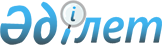 Павлодар каласында 2020 жылға арналған мектепке дейінгі тәрбие мен оқытуға мемлекеттік білім беру тапсырысын, ата-ана төлемақысының мөлшерін бекіту туралыПавлодар облысы Павлодар қалалық әкімдігінің 2020 жылғы 26 қазандағы № 2067/7 қаулысы. Павлодар облысының Әділет департаментінде 2020 жылғы 28 қазанда № 6997 болып тіркелді
      Қазақстан Республикасының 2001 жылғы 23 қаңтардағы "Қазақстан Республикасындағы жергілікті мемлекеттік басқару және өзін-өзі басқару туралы" Заңының 31-бабы 2-тармағына, Қазақстан Республикасының 2007 жылғы 27 шілдедегі "Білім туралы" Заңының 6-бабы 4-тармағы 8-1) тармақшасына сәйкес, Павлодар қаласының әкімдігі ҚАУЛЫ ЕТЕДІ:
      1. Павлодар каласында 2020 жылға арналған мектепке дейінгі тәрбие мен оқытуға мемлекеттік білім беру тапсырысы, ата-ана төлемақысының мөлшері осы қаулының қосымшасына сәйкес бекітілсін.
      2. Осы қаулының орындалуын бақылау Павлодар қаласы әкімінің орынбасары С. А. Гладышеваға жүктелсін.
      3. Осы қаулы оның алғашқы ресми жарияланған күнінен кейін күнтізбелік он күн өткен соң қолданысқа енгізіледі. Павлодар қаласында 2020 жылға арналған мектепке
дейінгі тәрбие мен оқытуға мемлекеттік білім
беру тапсырысы, ата-ана төлемақысының мөлшері
					© 2012. Қазақстан Республикасы Әділет министрлігінің «Қазақстан Республикасының Заңнама және құқықтық ақпарат институты» ШЖҚ РМК
				
      Павлодар қаласының әкімі 

Е. Иманслям
Павлодар қаласы әкімдігінің
2020 жылғы 26 қазаны
№ 2067/7 қаулысына
қосымша
Р/с №
Мектепке дейінгі тәрбие мен оқыту ұйымдарының атауы
Мектепке дейінгі тәрбие мен оқыту ұйымдарының тәрбиеленушілер саны
Мектепке дейінгі ұйымдарда ата-ананың айына төлемақысының мөлшері (теңге)
Бір тәрбиеленушіге айына орташа құны (теңге)
1
Павлодар қаласы әкімдігі Павлодар қаласы білім беру бөлімінің "Павлодар қаласының № 1 сәбилер бақшасы" мемлекеттік қазыналық коммуналдық кәсіпорны
230

(жергілікті бюджет)

(республикалық бюджет)
3 жасқа дейін ─ 9728

3 жастан 7 жасқа

дейін ─ 10761
24642

2809
2
Павлодар қаласы әкімдігі, Павлодар қаласы білім беру бөлімінің "Павлодар қаласының № 2 сәбилер бақшасы" мемлекеттік қазыналық коммуналдық кәсіпорны
196

(республикалық бюджет)

140

(жергілікті бюджет)
3 жасқа дейін ─ 9728

3 жастан 7 жасқа

дейін ─ 10761
21091

2941

30468

3965
3
Павлодар қаласы әкімдігі, Павлодар қаласы білім беру бөлімінің "Павлодар қаласының № 3 сәбилер бақшасы" мемлекеттік қазыналық коммуналдық кәсіпорны
277

(жергілікті бюджет)

(республикалық бюджет)
3 жасқа дейін ─ 9728

3 жастан 7 жасқа

дейін ─ 10761
26371

3247
4
Павлодар қаласы әкімдігі Павлодар қаласы білім беру бөлімінің "Павлодар қаласының № 4 сәбилер бақшасы" мемлекеттік қазыналық коммуналдық кәсіпорны
226

(жергілікті бюджет)

(республикалық бюджет)
3 жасқа дейін ─ 9728

3 жастан 7 жасқа

дейін ─ 10761
28386

3390
5
Павлодар қаласы әкімдігі Павлодар қаласы білім беру бөлімінің "Павлодар қаласының № 5 сәбилер бақшасы" мемлекеттік қазыналық коммуналдық кәсіпорны
340

(жергілікті бюджет)

(республикалық бюджет)
3 жасқа дейін ─ 9728

3 жастан 7 жасқа

дейін ─ 10761
25167

3101
6
Павлодар қаласы әкімдігі Павлодар қаласы білім беру бөлімінің Павлодар қаласының № 6 сәбилер бақшасы" мемлекеттік қазыналық коммуналдық кәсіпорны
298

(жергілікті бюджет)

(республикалық бюджет)
3 жасқа дейін ─ 9728

3 жастан 7 жасқа

дейін ─ 10761
26777

3290
7
Павлодар қаласы әкімдігі Павлодар қаласы білім беру бөлімінің "Павлодар қаласының № 7 сәбилер бақшасы" мемлекеттік қазыналық коммуналдық кәсіпорны
320

(жергілікті бюджет)

(республикалық бюджет)
3 жасқа дейін ─ 9728

3 жастан 7 жасқа

дейін ─ 10761
26937

3331
8
Павлодар қаласы әкімдігі Павлодар қаласы білім беру бөлімінің "Павлодар қаласының № 8 сәбилер бақшасы" мемлекеттік қазыналық коммуналдық кәсіпорны
210

(жергілікті бюджет)

(республикалық бюджет)
3 жасқа дейін ─ 9728

3 жастан 7 жасқа

дейін ─ 10761
29502

3330
9
Павлодар қаласы әкімдігі Павлодар қаласы білім беру бөлімінің "Павлодар қаласының № 9 сәбилер бақшасы" мемлекеттік қазыналық коммуналдық кәсіпорны
155

(жергілікті бюджет)

(республикалық бюджет)
3 жасқа дейін ─ 9728

3 жастан 7 жасқа

дейін ─ 10761
29609

3240
10
Павлодар қаласы әкімдігі Павлодар қаласы білім беру бөлімінің "Павлодар қаласының № 10 сәбилер бақшасы – "ZamanStar" білім беру дамыту орталығы" мемлекеттік қазыналық коммуналдық кәсіпорны 
387

(жергілікті бюджет)

(республикалық бюджет)
3 жасқа дейін ─ 9728

3 жастан 7 жасқа

дейін ─ 10761
27129

3474
11
Павлодар қаласы әкімдігі Павлодар қаласы білім беру бөлімінің "Павлодар қаласының № 11 сәбилер бақшасы" мемлекеттік қазыналық коммуналдық кәсіпорны
370

(жергілікті бюджет)

(республикалық бюджет)
3 жасқа дейін ─ 9728

3 жастан 7 жасқа

дейін ─ 10761
24467

3101
12
Павлодар қаласы әкімдігі Павлодар қаласы білім беру бөлімінің "№ 12 мемлекеттік тілде оқытатын сәбилер бақшасы" мемлекеттік қазыналық коммуналдық кәсіпорны
167

(жергілікті бюджет)

(республикалық бюджет)
3 жасқа дейін ─ 9728

3 жастан 7 жасқа

дейін ─ 10761
27470

3202
13
Павлодар қаласы әкімдігі Павлодар қаласы білім беру бөлімінің "Павлодар қаласының сөйлеу қабілеті бұзылған балаларға арналған түзетулік үлгідегі № 14 бала бақшасы" мемлекеттік қазыналық коммуналдық кәсіпорны
100

(жергілікті бюджет)

(республикалық бюджет)
-
68329

6759
14
Ленин кенті әкімі аппаратының "Ленин кентінің № 15 сәбилер бақшасы" мемлекеттік қазыналық коммуналдық кәсіпорны
150

(жергілікті бюджет)

(республикалық бюджет)
3 жасқа дейін ─ 9728

3 жастан 7 жасқа

дейін ─ 10761
31453

3301
15
Павлодар қаласы әкімдігі Павлодар қаласы білім беру бөлімінің "Павлодар қаласының № 16 сәбилер бақшасы" мемлекеттік қазыналық коммуналдық кәсіпорны
340

(жергілікті бюджет)

(республикалық бюджет)
3 жасқа дейін ─ 9728

3 жастан 7 жасқа

дейін ─ 10761
24855

3034
16
Павлодар қаласы әкімдігі Павлодар қаласы білім беру бөлімінің "Павлодар қаласының № 17 сәбилер бақшасы" мемлекеттік қазыналық коммуналдық кәсіпорны
161

(жергілікті бюджет)

(республикалық бюджет)
3 жасқа дейін ─ 9728

3 жастан 7 жасқа

дейін ─ 10761
28368

3225
17
Павлодар қаласы әкімдігі Павлодар қаласы білім беру бөлімінің "Павлодар қаласының № 18 сәбилер бақшасы" мемлекеттік қазыналық коммуналдық кәсіпорны
148

(жергілікті бюджет)

(республикалық бюджет)
3 жасқа дейін ─ 9728

3 жастан 7 жасқа

дейін ─ 10761
30432

3755
18
Павлодар қаласы әкімдігі Павлодар қаласы білім беру бөлімінің "Павлодар қаласының № 19 сәбилер бақшасы" мемлекеттік қазыналық коммуналдық кәсіпорны
220

(жергілікті бюджет)

(республикалық бюджет)
3 жасқа дейін ─ 9728

3 жастан 7 жасқа

дейін ─ 10761
27000

3178
19
Кенжекөл ауылдық округі әкімі аппаратының "Кенжекөл ауылының № 20 сәбилер бақшасы" мемлекеттік қазыналық коммуналдық кәсіпорны
170

(жергілікті бюджет)

(республикалық бюджет)
3 жасқа дейін ─ 9728

3 жастан 7 жасқа

дейін ─ 10761
33461

3793
20
Павлодар қаласы әкімдігі Павлодар қаласы білім беру бөлімінің "Павлодар қаласының № 21 сәбилер бақшасы" мемлекеттік қазыналық коммуналдық кәсіпорны
251

(жергілікті бюджет)

(республикалық бюджет)
3 жасқа дейін ─ 9728

3 жастан 7 жасқа

дейін ─ 10761
28248

3713
21
Павлодар қаласы әкімдігі Павлодар қаласы білім беру бөлімінің "Павлодар қаласының туберкулез жұқтырған балаларға арналған санаторлық үлгідегі № 22 сәбилер бақшасы" мемлекеттік қазыналық коммуналдық кәсіпорны
185

(жергілікті бюджет)

(республикалық бюджет)
-
59354

4929
22
Павлодар қаласы әкімдігі Павлодар қаласы білім беру бөлімінің "Павлодар қаласының № 23 сәбилер бақшасы" мемлекеттік қазыналық коммуналдық кәсіпорны
335

(жергілікті бюджет)

(республикалық бюджет)
3 жасқа дейін ─ 9728

3 жастан 7 жасқа

дейін ─ 10761
26225

3363
23
"Павлодар қаласы әкімдігі Павлодар қаласы білім беру бөлімінің "Павлодар қаласының № 24 сәбилер бақшасы" мемлекеттік қазыналық коммуналдық кәсіпорны
155

(жергілікті бюджет)

(республикалық бюджет)
3 жасқа дейін ─ 9728

3 жастан 7 жасқа

дейін ─ 10761
28674

3368
24
Павлодар қаласы әкімдігі Павлодар қаласы білім беру бөлімінің "Павлодар қаласының № 25 сәбилер бақшасы" мемлекеттік қазыналық коммуналдық кәсіпорны
260

(жергілікті бюджет)

(республикалық бюджет)
3 жасқа дейін ─ 9728

3 жастан 7 жасқа

дейін ─ 10761
29811

3646
25
Павлодар қаласы әкімдігі Павлодар қаласы білім беру бөлімінің "Павлодар қаласының cөйлеу қабілеттері бұзылған балаларға арналған № 26 арнайы балабақшасы" мемлекеттік қазыналық коммуналдық кәсіпорны
80

(жергілікті бюджет)

(республикалық бюджет)
-
67693

6158
26
Павлодар қаласы әкімдігі Павлодар қаласы білім беру бөлімінің "Павлодар қаласының № 27 сәбилер бақшасы" мемлекеттік қазыналық коммуналдық кәсіпорны
222

(жергілікті бюджет)

(республикалық бюджет)
3 жасқа дейін ─ 9728

3 жастан 7 жасқа

дейін ─ 10761
27564

3710
27
Павлодар қаласы әкімдігі Павлодар қаласы білім беру бөлімінің "Павлодар қаласының № 28 сәбилер бақшасы" мемлекеттік қазыналық коммуналдық кәсіпорны
260

(жергілікті бюджет)

(республикалық бюджет)
3 жасқа дейін ─ 9728

3 жастан 7 жасқа

дейін ─ 10761
26959

3522
28
Павлодар қаласы әкімдігі Павлодар қаласы білім беру бөлімінің "Павлодар қаласы № 29 сәбилер бақшасы – "Мерей" білім беру-дамыту орталығы" мемлекеттік қазыналық коммуналдық кәсіпорны
335

(жергілікті бюджет)

(республикалық бюджет)
3 жасқа дейін ─ 9728

3 жастан 7 жасқа

дейін ─ 10761
29252

3388
29
Павлодар қаласы әкімдігі Павлодар қаласы білім беру бөлімінің "Павлодар қаласының № 30 сәбилер бақшасы" мемлекеттік қазыналық коммуналдық кәсіпорны
331

(жергілікті бюджет)

(республикалық бюджет)
3 жасқа дейін ─ 9728

3 жастан 7 жасқа

дейін ─ 10761
24589

3293
30
Павлодар қаласы әкімдігі Павлодар қаласы білім беру бөлімінің "Павлодар қаласының № 31 сәбилер бақшасы" мемлекеттік қазыналық коммуналдық кәсіпорны
175

(жергілікті бюджет)

(республикалық бюджет)
3 жасқа дейін ─ 9728

3 жастан 7 жасқа

дейін ─ 10761
28969

3229
31
Павлодар қаласы әкімдігі Павлодар қаласы білім беру бөлімінің "Павлодар қаласының № 32 сәбилер бақшасы" мемлекеттік қазыналық коммуналдық кәсіпорны
210

(жергілікті бюджет)

(республикалық бюджет)
3 жасқа дейін ─ 9728

3 жастан 7 жасқа

дейін ─ 10761
24641

2943
32
Павлодар қаласы әкімдігі Павлодар қаласы білім беру бөлімінің "Павлодар қаласының № 33 сәбилер бақшасы" мемлекеттік қазыналық коммуналдық кәсіпорны
200

(жергілікті бюджет)

(республикалық бюджет)
3 жасқа дейін ─ 9728

3 жастан 7 жасқа

дейін ─ 10761
30240

3135
33
Павлодар қаласы әкімдігі Павлодар қаласы білім беру бөлімінің "Павлодар қаласының № 34 сәбилер бақшасы" мемлекеттік қазыналық коммуналдық кәсіпорны
325

(жергілікті бюджет)

(республикалық бюджет)
3 жасқа дейін ─ 9728

3 жастан 7 жасқа

дейін ─ 10761
26524

3397
34
Павлодар қаласы әкімдігі Павлодар қаласы білім беру бөлімінің "Павлодар қаласының № 35 сәбилер бақшасы" мемлекеттік қазыналық коммуналдық кәсіпорны
370

(жергілікті бюджет)

(республикалық бюджет)
3 жасқа дейін ─ 9728

3 жастан 7 жасқа

дейін ─ 10761
25029

3234
35
Ленин кенті әкімі аппаратының "Ленин кентінің шағын мектепке дейінгі білім беретін ұйым № 36 сәбилер бақшасы" мемлекеттік қазыналық коммуналдық кәсіпорны
55

(жергілікті бюджет)

(республикалық бюджет)
3 жасқа дейін ─ 9728

3 жастан 7 жасқа

дейін ─ 10761
43612

3820
36
Павлодар қаласы әкімдігі Павлодар қаласы білім беру бөлімінің "Павлодар қаласының № 37 сәбилер бақшасы" мемлекеттік қазыналық коммуналдық кәсіпорны
156

(жергілікті бюджет)

(республикалық бюджет)
3 жасқа дейін ─ 9728

3 жастан 7 жасқа

дейін ─ 10761
28882

3723
37
Павлодар қаласы әкімдігі Павлодар қаласы білім беру бөлімінің "Павлодар қаласының № 38 сәбилер бақшасы" мемлекеттік қазыналық коммуналдық кәсіпорны
290

(жергілікті бюджет)

(республикалық бюджет)
3 жасқа дейін ─ 9728

3 жастан 7 жасқа

дейін ─ 10761
25717

3080
38
Павлодар қаласы әкімдігі Павлодар қаласы білім беру бөлімінің "Павлодар қаласының ой-өрісі бұзылған балаларға арналған түзетулік үлгідегі № 39 балабақшасы" мемлекеттік қазыналық коммуналдық кәсіпорны
60

(жергілікті бюджет)

(республикалық бюджет)
-
125446

13750
39
Павлодар қаласы әкімдігі Павлодар қаласы білім беру бөлімінің "Павлодар қаласының № 40 сәбилер бақшасы" мемлекеттік қазыналық коммуналдық кәсіпорны
140

(жергілікті бюджет)

(республикалық бюджет)
3 жасқа дейін ─ 9728

3 жастан 7 жасқа

дейін ─ 10761
33955

3523
40
Павлодар қаласы әкімдігі Павлодар қаласы білім беру бөлімінің "Павлодар қаласының № 41 сәбилер бақшасы" мемлекеттік қазыналық коммуналдық кәсіпорны
125

(жергілікті бюджет)

(республикалық бюджет)
3 жасқа дейін ─ 9728

3 жастан 7 жасқа

дейін ─ 10761
31293

3428
41
Павлодар қаласы әкімдігі Павлодар қаласы білім беру бөлімінің "Павлодар қаласының № 42 мектепке дейінгі гимназиясы" мемлекеттік қазыналық коммуналдық кәсіпорны
275

(жергілікті бюджет)

(республикалық бюджет)
3 жасқа дейін ─ 9728

3 жастан 7 жасқа

дейін ─ 10761
30000

3943
42
Павлодар қаласы әкімдігі Павлодар қаласы білім беру бөлімінің "Павлодар қаласының № 43 сәбилер бақшасы" мемлекеттік қазыналық коммуналдық кәсіпорны
150

(жергілікті бюджет)

(республикалық бюджет)
3 жасқа дейін ─ 9728

3 жастан 7 жасқа

дейін ─ 10761
29136

3765
43
Павлодар қаласы әкімдігі Павлодар қаласы білім беру бөлімінің "Павлодар қаласының № 44 сәбилер бақшасы" мемлекеттік қазыналық коммуналдық кәсіпорны
390

(жергілікті бюджет)

(республикалық бюджет)
3 жасқа дейін ─ 9728

3 жастан 7 жасқа

дейін ─ 10761
26336

3196
44
Павлодар қаласы әкімдігі Павлодар қаласы білім беру бөлімінің "Павлодар қаласының № 45 сәбилер бақшасы" мемлекеттік қазыналық коммуналдық кәсіпорны
110

(жергілікті бюджет)

(республикалық бюджет)
3 жасқа дейін ─ 9728

3 жастан 7 жасқа

дейін ─ 10761
34464

4485
45
Павлодар қаласы әкімдігі Павлодар қаласы білім беру бөлімінің "Павлодар қаласының № 46 сәбилер бақшасы" мемлекеттік қазыналық коммуналдық кәсіпорны
320

(жергілікті бюджет)

(республикалық бюджет)
3 жасқа дейін ─ 9728

3 жастан 7 жасқа

дейін ─ 10761
25627

3360
46
Мойылды ауылы әкімі аппаратының "Мойылды ауылының № 47 сәбилер бақшасы" мемлекеттік қазыналық коммуналдық кәсіпорны
120

(жергілікті бюджет)

(республикалық бюджет)
3 жасқа дейін ─ 9728

3 жастан 7 жасқа

дейін ─ 10761
47034

5390
47
Павлодар қаласы әкімдігі Павлодар қаласы білім беру бөлімінің "Павлодар қаласының № 48 санаторлық сәбилер бақшасы" мемлекеттік қазыналық коммуналдық кәсіпорны
100

(жергілікті бюджет)

(республикалық бюджет)
-
84163

8453
48
Павлодар қаласы әкімдігі Павлодар қаласы білім беру бөлімінің "Павлодар қаласының № 49 санаторлық сәбилер бақшасы" мемлекеттік қазыналық коммуналдық кәсіпорны
102

(жергілікті бюджет)

(республикалық бюджет)
-
84056

8430
49
Павлодар қаласы әкімдігі Павлодар қаласы білім беру бөлімінің "Павлодар қаласының № 50 сәбилер бақшасы" мемлекеттік қазыналық коммуналдық кәсіпорны
288

(жергілікті бюджет)

(республикалық бюджет)
3 жасқа дейін ─ 9728

3 жастан 7 жасқа

дейін ─ 10761
24918

2905
50
Павлодар қаласы әкімдігі Павлодар қаласы білім беру бөлімінің "Павлодар қаласының № 51 сәбилер бақшасы" мемлекеттік қазыналық коммуналдық кәсіпорны
301

(жергілікті бюджет)

(республикалық бюджет)
3 жасқа дейін ─ 9728

3 жастан 7 жасқа

дейін ─ 10761
26478

3395
51
Павлодар қаласы әкімдігі Павлодар қаласы білім беру бөлімінің "Павлодар қаласының № 52 арнайы балабақшасы" мемлекеттік қазыналық коммуналдық кәсіпорны
64

(жергілікті бюджет)

(республикалық бюджет)
-
94888

7598
52
Павлодар қаласы әкімдігі Павлодар қаласы білім беру бөлімінің "Павлодар қаласының № 53 сәбилер бақшасы" мемлекеттік қазыналық коммуналдық кәсіпорны
321

(жергілікті бюджет)

(республикалық бюджет)
3 жасқа дейін ─ 9728

3 жастан 7 жасқа

дейін ─ 10761
25578

3252
53
Павлодар қаласы әкімдігі Павлодар қаласы білім беру бөлімінің "Павлодар қаласының № 54 сәбилер бақшасы" мемлекеттік қазыналық коммуналдық кәсіпорны
345

(жергілікті бюджет)

(республикалық бюджет)
3 жасқа дейін ─ 9728

3 жастан 7 жасқа

дейін ─ 10761
25934

3377
54
Павлодар қаласы әкімдігі Павлодар қаласы білім беру бөлімінің "Павлодар қаласының № 57 сәбилер бақшасы-Көптілде тәрбиелеу орталығы" мемлекеттік қазыналық коммуналдық кәсіпорны
320

(жергілікті бюджет)

(республикалық бюджет)
3 жасқа дейін ─ 9728

3 жастан 7 жасқа

дейін ─ 10761
20058

3139
55
Павлодар қаласы әкімдігі Павлодар қаласы білім беру бөлімінің "Павлодар қаласының № 72 сәбилер бақшасы" мемлекеттік қазыналық коммуналдық кәсіпорны 
228

(жергілікті бюджет)

(республикалық бюджет)
3 жасқа дейін ─ 9728

3 жастан 7 жасқа

дейін ─ 10761
29054

3097
56
Павлодар қаласы әкімдігі Павлодар қаласы білім беру бөлімінің "Павлодар қаласының № 79 сәбилер бақшасы" мемлекеттік қазыналық коммуналдық кәсіпорны
200

(жергілікті бюджет)

(республикалық бюджет)
3 жасқа дейін ─ 9728

3 жастан 7 жасқа

дейін ─ 10761
26031

2959
57
Павлодар қаласы әкімдігі Павлодар қаласы білім беру бөлімінің "Павлодар қаласының көру қабілеті бұзылған балаларға арналған мамандандырылған үлгідегі № 82 сәбилер бақшасы" мемлекеттік қазыналық коммуналдық кәсіпорны
151

(жергілікті бюджет)

(республикалық бюджет)
-
60928

5027
58
Павлодар қаласы әкімдігі Павлодар қаласы білім беру бөлімінің "Павлодар қаласының № 84 сәбилер бақшасы" мемлекеттік қазыналық коммуналдық кәсіпорны
375

(жергілікті бюджет)

(республикалық бюджет)
3 жасқа дейін ─ 9728

3 жастан 7 жасқа

дейін ─ 10761
24686

3183
59
Павлодар қаласы әкімдігі Павлодар қаласы білім беру бөлімінің "Павлодар қаласының № 85 сәбилер бақшасы" мемлекеттік қазыналық коммуналдық кәсіпорны
270

(жергілікті бюджет)

(республикалық бюджет)
3 жасқа дейін ─ 9728

3 жастан 7 жасқа

дейін ─ 10761
24840

3026
60
Павлодар қаласы әкімдігі Павлодар қаласы білім беру бөлімінің "Павлодар қаласының № 86 сәбилер бақшасы" мемлекеттік қазыналық коммуналдық кәсіпорны
242

(жергілікті бюджет)

(республикалық бюджет)
3 жасқа дейін ─ 9728

3 жастан 7 жасқа

дейін ─ 10761
26993

3190
61
Павлодар қаласы әкімдігі Павлодар қаласы білім беру бөлімінің "Павлодар қаласының № 93 сәбилер бақшасы" мемлекеттік қазыналық коммуналдық кәсіпорны
226

(жергілікті бюджет)

(республикалық бюджет)
3 жасқа дейін ─ 9728

3 жастан 7 жасқа

дейін ─ 10761
25976

3094
62
Павлодар қаласы әкімдігі Павлодар қаласы білім беру бөлімінің "Павлодар қаласының № 96 сәбилер бақшасы – "Радуга" үйлесімді даму Орталығы" мемлекеттік қазыналық коммуналдық кәсіпорны
292

(жергілікті бюджет)

(республикалық бюджет)
3 жасқа дейін ─ 9728

3 жастан 7 жасқа

дейін ─ 10761
30334

3937
63
Павлодар қаласы әкімдігі Павлодар қаласы білім беру бөлімінің "Павлодар қаласының № 102 сәбилер бақшасы" мемлекеттік қазыналық коммуналдық кәсіпорны
362

(жергілікті бюджет)

(республикалық бюджет)
3 жасқа дейін ─ 9728

3 жастан 7 жасқа

дейін ─ 10761
23562

2956
64
Павлодар қаласы әкімдігі Павлодар қаласы білім беру бөлімінің "Павлодар қаласының № 104 сәбилер бақшасы" мемлекеттік қазыналық коммуналдық кәсіпорны
390

(жергілікті бюджет)

(республикалық бюджет)
3 жасқа дейін ─ 9728

3 жастан 7 жасқа

дейін ─ 10761
22374

2779
65
Павлодар қаласы әкімдігі Павлодар қаласы білім беру бөлімінің "Павлодар қаласының № 111 сәбилер бақшасы" мемлекеттік қазыналық коммуналдық кәсіпорны 
260

(жергілікті бюджет)

(республикалық бюджет)
3 жасқа дейін ─ 9728

3 жастан 7 жасқа

дейін ─ 10761
29094

3731
66
Павлодар қаласы әкімдігі Павлодар қаласы білім беру бөлімінің "Павлодар қаласының № 112 сәбилер бақшасы" мемлекеттік қазыналық коммуналдық кәсіпорны
348

(жергілікті бюджет)

(республикалық бюджет)
3 жасқа дейін ─ 9728

3 жастан 7 жасқа

дейін ─ 10761
24369

3124
67
Павлодар қаласы әкімдігі Павлодар қаласы білім беру бөлімінің "Павлодар қаласының № 115 сәбилер бақшасы" мемлекеттік қазыналық коммуналдық кәсіпорны
170

(жергілікті бюджет)

(республикалық бюджет)
3 жасқа дейін ─ 9728

3 жастан 7 жасқа

дейін ─ 10761
31566

3373
68
Павлодар қаласы әкімдігі Павлодар қаласы білім беру бөлімінің "Павлодар қаласының № 116 сәбилер бақшасы" мемлекеттік қазыналық коммуналдық кәсіпорны
300

(жергілікті бюджет)

(республикалық бюджет)
3 жасқа дейін ─ 9728

3 жастан 7 жасқа

дейін ─ 10761
26800

3314
69
Павлодар ауылы әкімі аппаратының "Павлодар ауылының № 117 сәбилер бақшасы" мемлекеттік қазыналық коммуналдық кәсіпорны
156

(жергілікті бюджет)

(республикалық бюджет)
3 жасқа дейін ─ 9728

3 жастан 7 жасқа

дейін ─ 10761
36525

4451
70
Павлодар қаласы әкімдігі Павлодар қаласы білім беру бөлімінің "№ 120 мемлекеттік тілде оқытатын этномәдени тәрбие беру орталығы-сәбилер бақшасы" мемлекеттік қазыналық коммуналдық кәсіпорны
365

(жергілікті бюджет)

(республикалық бюджет)
3 жасқа дейін ─ 9728

3 жастан 7 жасқа

дейін ─ 10761
24119

2928
71
Павлодар қаласы әкімдігі Павлодар қаласы білім беру бөлімінің "Павлодар қаласының № 121 сәбилер бақшасы" мемлекеттік қазыналық коммуналдық кәсіпорны
376

(жергілікті бюджет)

(республикалық бюджет)
3 жасқа дейін ─ 9728

3 жастан 7 жасқа

дейін ─ 10761
23519

2930
72
Павлодар қаласы әкімдігі Павлодар қаласы білім беру бөлімінің "Павлодар қаласының № 122 мектепке дейінгі гимназиясы" мемлекеттік қазыналық коммуналдық кәсіпорны
180

(жергілікті бюджет)

(республикалық бюджет)
3 жасқа дейін ─ 9728

3 жастан 7 жасқа

дейін ─ 10761
32036

3769
73
Павлодар қаласы әкімдігі Павлодар қаласы білім беру бөлімінің "Павлодар қаласының № 126 сәбилер бақшасы – балалардың эстетикалық даму орталығы" мемлекеттік қазыналық коммуналдық кәсіпорны
327

(жергілікті бюджет)

(республикалық бюджет)
3 жасқа дейін ─ 9728

3 жастан 7 жасқа

дейін ─ 10761
26933

3664
74
"Smart kid" Бала-бақшасы Жауапкершілігі шектеулі серіктестігі (келісім бойынша)
160

(жергілікті бюджет)
-
20246
75
"Лингва" жауапкершілігі шектеулі серіктестігі (келісім бойынша)
175

(жергілікті бюджет)
-
20246
76
"Жеке Бөбекжай "СОЛНЫШКО" мекемесі (келісім бойынша)
150

(жергілікті бюджет)
-
20246
77
"САМАЛ" Оңалту Орталығы" Мүгедек қоғамдық бірлестігі (келісім бойынша)
50

(жергілікті бюджет)
-
20246
78
"Игілік" балалар сауықтыру – дамыту орталығы" жауапкершілігі шектеулі серіктестігі (келісім бойынша)
200

(жергілікті бюджет)
-
20246
79
"Мини-центр развития детей "Асем-Ай" жауапкершілігі шектеулі серіктестігі (келісім бойынша)
46

(жергілікті бюджет)
-
20246
80
"Инара" Балаларды дамыту орталығы жауапкершілігі шектеулі серіктестігі (келісім бойынша)
75

(жергілікті бюджет)
-
20246
81
"Baby Star KZ" Жауапкершілігі шектеулі серіктестігі (келісім бойынша)
65

(жергілікті бюджет)
-
20246
82
"Павлодар қаласының № 1 жалпы орта білім беру мектебі" мемлекеттік мекемесі (шағын орталық)
53

(жергілікті бюджет)

(республикалық бюджет)
3 жастан 7 жасқа

дейін ─ 10761
20550

3011
83
"Павлодар қаласының № 2 жалпы орта білім беру мектебі" мемлекеттік мекемесі (шағын орталық)
60

(жергілікті бюджет)

(республикалық бюджет)
3 жастан 7 жасқа

дейін ─ 10761
17258

2565
84
"Павлодар қаласының № 5 жалпы орта білім беру мектебі" мемлекеттік мекемесі (шағын орталық)
30

(жергілікті бюджет)

(республикалық бюджет)
3 жастан 7 жасқа

дейін ─ 10761
17950

2689
85
"Павлодар қаласының № 11 модульдік үлгідегі жалпы орта білім беру бейіндік мектебі" мемлекеттік мекемесі (шағын орталық)
55

(жергілікті бюджет)

(республикалық бюджет)
3 жастан 7 жасқа

дейін ─ 10761
18527

2927
86
"Павлодар қаласының № 13 жалпы орта білім беру мектебі" мемлекеттік мекемесі (шағын орталық)
27

(жергілікті бюджет)

(республикалық бюджет)
3 жастан 7 жасқа

дейін ─ 10761
21327

3127
87
"Павлодар қаласының № 14 жалпы орта білім беру мектебі" мемлекеттік мекемесі (шағын орталық)
38

(жергілікті бюджет)

(республикалық бюджет)
3 жастан 7 жасқа

дейін ─ 10761
26289

4384
88
"Павлодар қаласының № 18 жалпы орта білім беру мектебі" мемлекеттік мекемесі (шағын орталық)
55

(жергілікті бюджет)

(республикалық бюджет)
3 жастан 7 жасқа

дейін ─ 10761
18967

2942
89
"Павлодар қаласының № 19 жалпы орта білім беру мектебі" мемлекеттік мекемесі (шағын орталық)
55

(жергілікті бюджет)

(республикалық бюджет)
3 жастан 7 жасқа

дейін ─ 10761
19270

2944
90
"Павлодар қаласының № 24 жалпы орта білім беру мектебі" мемлекеттік мекемесі (шағын орталық)
80

(жергілікті бюджет)

(республикалық бюджет)
3 жастан 7 жасқа

дейін ─ 10761
18097

2917
91
"Павлодар қаласының № 25 жалпы орта білім беру мектебі" мемлекеттік мекемесі (шағын орталық)
60

(жергілікті бюджет)

(республикалық бюджет)
3 жастан 7 жасқа

дейін ─ 10761
17293

2606
92
"Павлодар қаласының № 26 жалпы орта білім беру мектебі" мемлекеттік мекемесі (шағын орталық)
50

(жергілікті бюджет)

(республикалық бюджет)
3 жастан 7 жасқа

дейін ─ 10761
21125

3188
93
"Павлодар қаласының № 27 жалпы орта білім беру мектебі" мемлекеттік мекемесі (шағын орталық)
50

(жергілікті бюджет)

(республикалық бюджет)
3 жастан 7 жасқа

дейін ─ 10761
20485

3078
94
"Павлодар қаласының № 29 жалпы орта білім беру мектебі" мемлекеттік мекемесі (шағын орталық)
55

(жергілікті бюджет)

(республикалық бюджет)
3 жастан 7 жасқа

дейін ─ 10761
19355

2985
95
"Павлодар қаласының № 30 жалпы орта білім беру мектебі" мемлекеттік мекемесі (шағын орталық)
29

(жергілікті бюджет)

(республикалық бюджет)
3 жастан 7 жасқа

дейін ─ 10761
19178

2557
96
"Павлодар қаласының № 36 экологиялық бағыттағы жалпы орта білім беру бейіндік мектебі" мемлекеттік мекемесі (шағын орталық)
50

(жергілікті бюджет)

(республикалық бюджет)
3 жастан 7 жасқа

дейін ─ 10761
22148

3340
97
"Павлодар қаласының № 40 жалпы орта білім беру мектебі" мемлекеттік мекемесі (шағын орталық)
50

(жергілікті бюджет)

(республикалық бюджет)
3 жастан 7 жасқа

дейін ─ 10761
23787

3770
98
"Павлодар қаласының № 41 денешынықтыру – сауықтыру бағытындағы жалпы орта білім беру бейіндік мектебі" мемлекеттік мекемесі (шағын орталық)
100

(жергілікті бюджет)

(республикалық бюджет)
3 жастан 7 жасқа

дейін ─ 10761
19831

3144
99
"Павлодар қаласының Жетекші жалпы орта білім беру мектебі" мемлекеттік мекемесі (шағын орталық)
47

(жергілікті бюджет)

(республикалық бюджет)
3 жастан 7 жасқа

дейін ─ 10761
15465

2535